D’autres diagrammes de Venn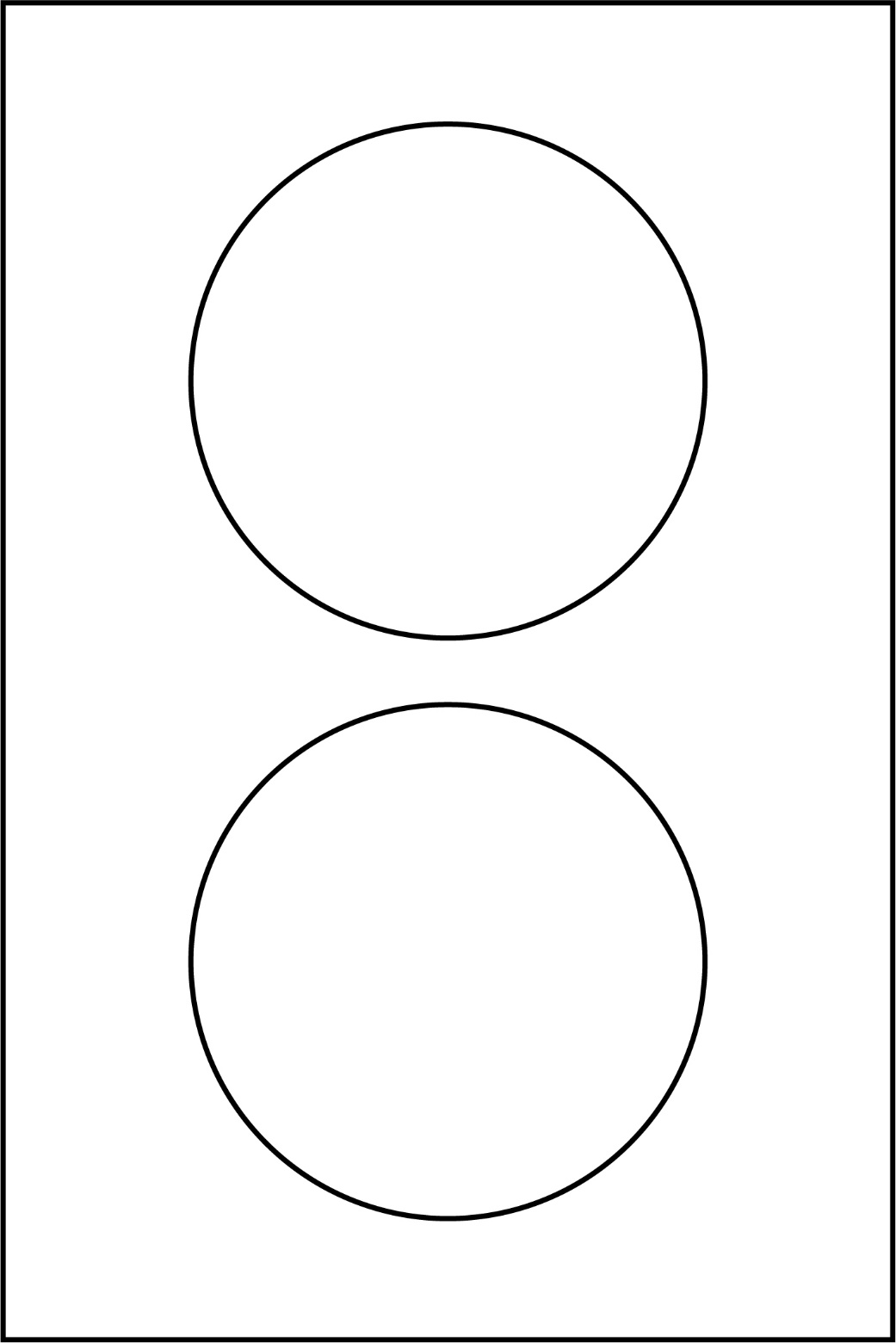 D’autres diagrammes de Venn (suite)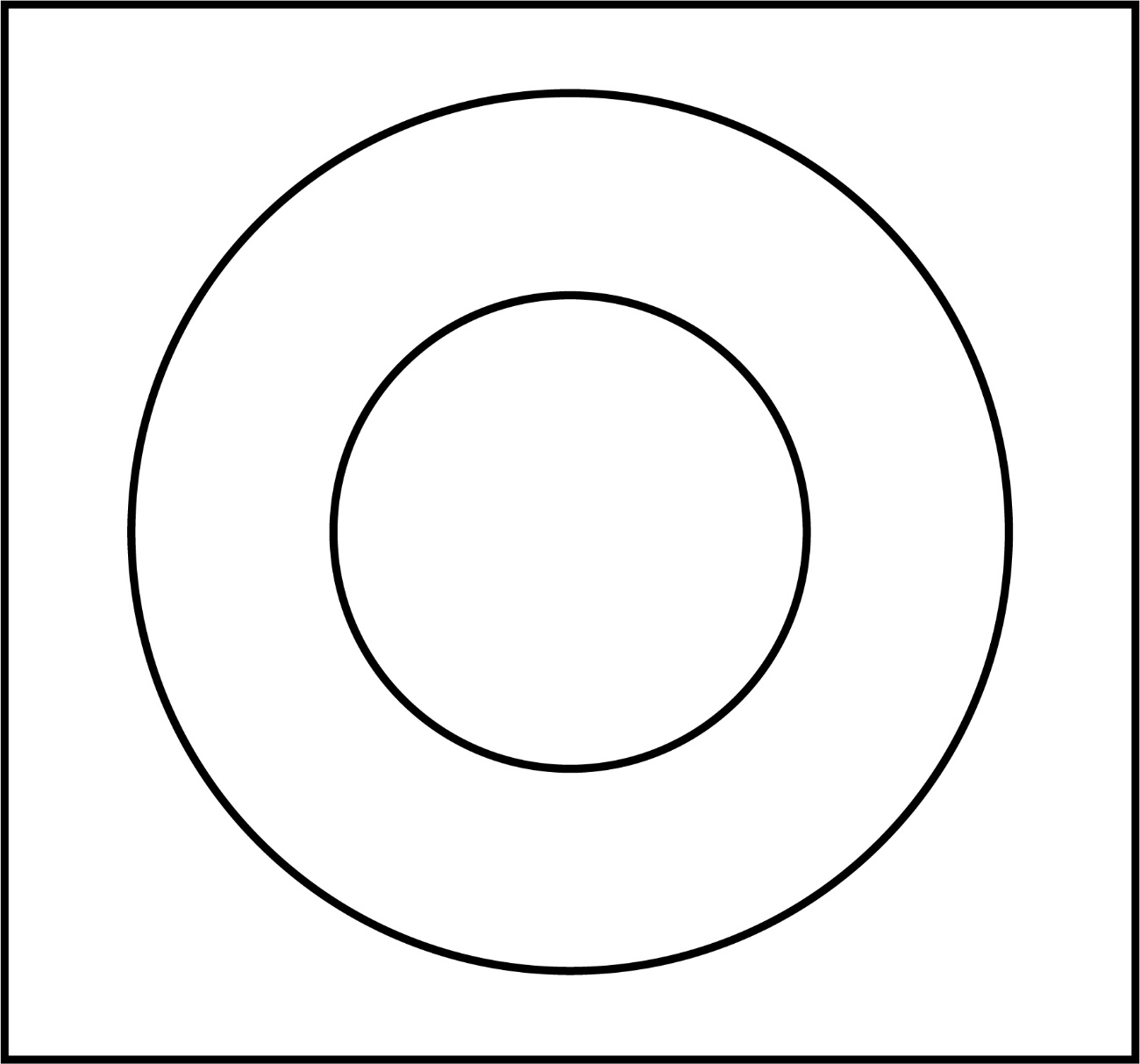 